ЧЕРКАСЬКА МІСЬКА РАДА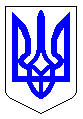 ЧЕРКАСЬКА МІСЬКА РАДАВИКОНАВЧИЙ КОМІТЕТРІШЕННЯВід 30.05.2017 № 538Про проект рішення Черкаськоїміської ради «Про затвердженняпрограми розвитку міськогоелектротранспорту у м. Черкасина 2017-2020 роки»Відповідно до п. 22 статті 26 Закону України «Про місцеве самоврядування в Україні», враховуючи термін дії рішення міської ради від 06.04.2017 № 2-1811 «Про затвердження програми розвитку міського електротранспорту у м. Черкаси на період до 31.05.2017 року», розглянувши пропозиції департаменту житлово-комунального комплексу, виконавчий комітет Черкаської міської радиВИРІШИВ:Погодити, подати на розгляд та затвердження Черкаської міської ради проект рішення «Про затвердження програми розвитку міського електротранспорту у м. Черкаси на 2017-2020 роки».Рішення виконкому від 28.02.2017 № 218 «Про проект рішення Черкаської міської ради «Про затвердження програми розвитку міського електротранспорту у м. Черкаси на 2017-2020 роки» вважати таким, що втратило чинність.Контроль за виконанням рішення покласти на директора департаменту житлово-комунального комплексу Яценка О.О.Міський голова 								А.В. БондаренкоДодатокЗАТВЕРДЖЕНОрішення Черкаської міської радивід                   №П Р О Г Р А М Арозвитку міського електротранспорту у м. Черкасина 2017-2020 рокиСТРУКТУРА ПРОГРАМИI. Загальні положення та поняттяII. Загальна характеристика сучасного стану міського електротранспортуIII. Мета і основні завдання ПрограмиIV. Основні напрями, шляхи та заходи з виконання ПрограмиV. Заходи Програми та їх фінансове забезпечення VI. Обсяги та джерела фінансування ПрограмиVII. Очікувані результатиVIII. Координація та контроль за ходом ПрограмиДодаткиI. Загальні положення та поняттяЗа основу розроблення Програми розвитку міського електротранспорту у м. Черкаси на 2017 – 2020 року (далі – Програми) використано закони України «Про транспорт», «Про міський електричний транспорт», «Про благоустрій населених пунктів», Державна програма розвитку міського електричного транспорту на 2007-2017 роки, затверджена Постановою Кабінету Міністрів України від 24 липня 2013 року № 601, та інші законодавчі, підзаконні та нормативно-методологічні акти.У Програмі застосовуються наступні терміни та поняття:1) Діяльність у сфері міського електричного транспорту – здійснення комплексу робіт і заходів, пов'язаних з підготовкою, організацією та наданням транспортних послуг тролейбусами;2) Замовники транспортних послуг (замовники) – місцеві органи виконавчої влади, органи місцевого самоврядування та/або уповноважені ним юридичні особи, які замовляють транспортні послуги;3) Маршрут (лінія) – напрямок руху тролейбуса за встановленим розкладом між визначеними та відповідно обладнаними пунктами на зупинках;4) Міський електричний транспорт – складова частина єдиної транспортної системи, призначена для перевезення громадян тролейбусами по маршрутах (лініях) відповідно до вимог життєзабезпечення населених пунктів;5) Об'єкти міського електричного транспорту – рухомий склад, контактні мережі, тягові підстанції, а також споруди, призначені для забезпечення надання транспортних послуг;6) Пасажир – фізична особа, яка користується транспортним засобом, перебуваючи в ньому, але не причетна до керування ним;7) Одиниця транспортної роботи – пробіг однієї одиниці рухомого складу міського електричного транспорту з пасажирами на відстань в один кілометр (тролейбусо-кілометр); 8) Перевізник – юридична особа, яка в установленому законодавством порядку надає транспортні послуги, здійсняючи експлуатацію та утримання об'єктів міського електричного транспорту;9) Рухомий склад – тролейбуси;10) Тариф – вартісна величина плати за разовий проїзд одного пасажира або перевезення одного місця багажу міським електричним транспортом у межах установленої відстані (зони) або строку;11) Транспортні послуги – перевезення пасажирів та їх багажу міським електричним транспортом, а також надання інших послуг, пов'язаних з таким перевезенням.II. Загальна характеристика сучасного стану міського електротранспортуХарактеристика пасажирських перевезень електротранспортом (тролейбуси)Мережа тролейбусних маршрутів сформована та визначена у загальній мережі громадського транспорту міста. Тролейбусні маршрути охоплюють усі основні магістралі і забезпечують основні пасажирські перевезення між районами міста. Пільгові перевезення електротранспортом забезпечуються на всіх міських маршрутах. Таблиця 1. План розміщення тролейбусів на маршрутах станом на 01.05.2017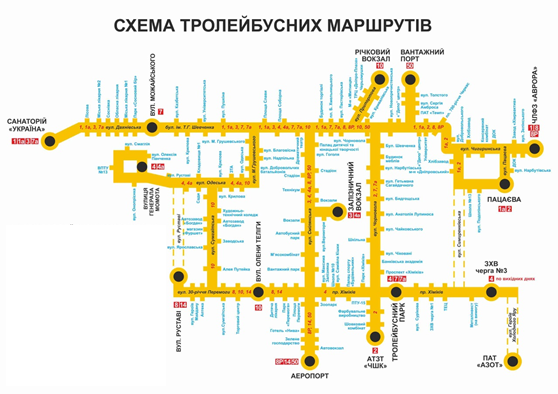 Підприємство обслуговує 14 міських маршрутів та спецрейси по місту, річний пробіг електротранспорту на рік становить близько 2 млн. маш. км. Станом на 01.05.2017 року на балансі підприємства обліковується 100 тролейбусів, в тому числі пасажирських – 93, учбових – 4, спеціальних – 3. Середній вік пасажирських машин  складає 19,4 років. Із 93 пасажирських тролейбусів, що перебувають на балансі підприємства, 72% відпрацювали свій нормативний ресурс експлуатації. 65 одиниць рухомого складу потребує капітального ремонту. В незадовільному  технічному стані знаходиться контактна мережа (з 127,22 км контактної мережі у два проводи, що експлуатується на підприємстві підлягає заміні 31,15 км).  Тягові підстанції, на яких з часу введення в експлуатацію не проводились капремонти та модернізація:Відповідно до висновків ДП КДРТІ МЕТ – 137 опор мають тріщини, у т.ч. терміново потребують заміни 38 опор,  а 37 ділянок контактної мережі не відповідають нормативним вимогам.В 2015 році розроблена проектно-кошторисна документація на капітальний ремонт контактної мережі м. Черкаси на загальну суму 7187,2 тис. грн. Освоєно коштів на закупівлю в 2015 році контактного дроту — 336,2 тис. грн.; на закупівлю елементів контактної мережі — 190,5 тис. грн., освоєно в 2016 році на капітальний ремонт, на заміну дроту – 2157,3 тис. грн. Потребує оновлення і матеріально-технічна база. Для можливості експлуатації нових сучасних тролейбусів необхідно придбання нового обладнання.Сума доходів від платних перевезень у 2015 році склала – 7 514,2 тис. грн. і збільшилась проти  2014 року на 25,4 %, у 2016 році — 7849,1 тис. грн. і збільшилась проти 2015 року на 4,5 %.Порівняльна таблиця діяльності КП «Черкасиелектротранс» Черкаської міської ради» за період 2011 - 2016 р.р.У м. Черкаси збережена інфраструктура міського електротранспорту та існують умови для його розвитку. В той же час, протягом останнього десятиріччя в роботі міського електротранспорту намітилась тенденція до зменшення обсягів перевезень пасажирів і погіршення показників якості та безпеки їх транспортного обслуговування. Це спричинено значним фізичним зносом об'єктів міського електротранспорту, зокрема рухомого складу (понад 72 відсотки), нерівними умовами конкуренції комунального підприємства.Негативними факторами є:1.  Стан розвитку електротранспорту є недостатнім.Тролейбусний парк замортизований більше  72%.Середній вік рухомого складу 19,4 років. Заміні підлягає більше 31,15 км контактної мережі.Невизначеність щодо порядку відшкодування проїзду для пільгових категорій населення.Рухомий склад застарілий.Відсутність GPS-моніторингу та електронного обліку перевезення пасажирів (платних, пільгових).Основні загрози:— банкрутство комунального підприємства;— зниження рівня забезпеченості міста громадським транспортом;— підвищення рівня забруднення навколишнього середовища у місті, зростання насичення загазованості.III. Мета і основні завдання ПрограмиМетою реформування і розвитку електричного транспорту на 2017-2020 роки є:створення належних умов для надання населенню високоякісних послуг з перевезення їх тролейбусами;приведення обсягів роботи електротранспорту у відповідність до потреб та попиту населення;забезпечення безпеки перевезення пасажирів тролейбусами;забезпечення сталого функціонування, поступового розвитку і модернізації міського електричного транспорту в Черкасах;удосконалення системи перевезень та покращення якості послуг;збільшення питомої ваги міського електротранспорту в міських пасажироперевезеннях;створення рівних умов роботи суб’єктів господарювання, що здійснюють пасажирські перевезення та забезпечення рівноцінної конкуренції на ринку міських пасажирських перевезень;покращення екологічної безпеки населення;стимулювання інвестиційної діяльності у сфері міського електричного транспорту, створення умов для модернізації, оновлення і покращення технічного стану рухомого складу та інфраструктури електричного транспорту комунального підприємства.IV. Основні напрями, шляхи та заходи з виконання Програми4.1. Основними напрямами виконання програми є:відновлення достатньої кількості рухомого складу міського комунального підприємства електричним транспортом та модернізація контактної мережі;формування ефективних систем управління та зібрання коштів від перевезення пасажирів міським електричним транспортом та якісних механізмів використання його майнового комплексу.4.2.	Основні шляхи та механізм виконання програми.1.	За напрямом – відновлення достатньої кількості рухомого складу міського комунального підприємства електричним транспортом та модернізація контактної мережі:відновлення технічного ресурсу рухомого складу шляхом проведення середнього, капітального ремонту тролейбусів, реконструкція тягових підстанцій та заміна зношеного обладнання, проведення робіт з ліквідації аварійного стану контактних мереж;заміна інвентарного парку тролейбусів, термін експлуатації яких завершився шляхом закупівлі вживаних тролейбусів іноземного виробництва, які експлуатувалися в країнах ЄС, після капітального ремонту;оновлення рухомого складу новими тролейбусами вітчизняного виробництва;формування нових маршрутних напрямків для руху тролейбусів, з урахуванням розвитку нових мікрорайонів міста.2.	3а напрямом - формування ефективної системи управління міським електричним транспортом та якісних механізмів використання його майнового комплексу:проведення моніторингу та аналізу тенденцій щодо попиту на транспортні послуги, визначення обсягів транспортних послуг, виключення невиправданого дублювання приватними авто перевізниками тролейбусних маршрутів;приведення тарифу на проїзд громадським транспортом міста до рівня економічно обґрунтованого;підвищення ефективності збору платежів за проїзд, шляхом впровадження квитків багаторазового використання;залучення додаткових надходжень коштів, у тому числі, за рахунок надання додаткових послуг;впровадження нових форм організації виробництва з метою покращення якості щоденних оглядів та всіх видів ремонтів, оновлення виробничої бази підприємства, оптимізація кількості працюючих до потреб;впровадження заходів з енергозбереження та оптимізації обсягів транспортної роботи;реалізація заходів спрямованих на збільшення експлуатаційної швидкості рухомого складу, в тому числі шляхом оптимізації організації дорожнього руху на вулицях міста.4.3.	Перелік завдань програмионовити парк рухомого складу КП «Черкасиелектротранс» Черкаської міської ради» до рівня необхідного для забезпечення перевезень;сформувати ефективну мережу тролейбусних маршрутів;впроваджувати використання багаторазового електронного квитка;забезпечити беззбитковість господарської діяльності КП «Черкасиелектротранс» Черкаської міської ради».V. Заходи Програми та їх фінансове забезпечення – див. додатки 1, 2.VІ. Обсяги та джерела фінансування Програми.Джерелом фінансування заходів, передбачених цією Програмою, можуть бути кошти загального та спеціального фондів (в тому числі бюджету розвитку), міського бюджету, кошти Державного бюджету України, інших місцевих бюджетів у вигляді цільових та інших трансфертів, власні кошти підприємства-перевізника, що надає транспортні послуги, здійснюючи експлуатацію та утримання об'єктів міського електричного транспорту. Також заходи з відновлення та розвитку міського електричного транспорту в межах чинного законодавства можуть фінансуватись за рахунок залучених (на умовах повернення) коштів, в тому числі кредитів, запозичень тощо. Крім того, фінансовим ресурсом реалізації заходів по Програмі можуть бути інвестиційні ресурси – добровільні внески підприємств, установ, організацій та фізичних осіб, в тому числі шляхом створення відповідних цільових фондів, а також інші джерела, що не заборонені нормами чинних нормативно-правових актів.Фінансування програми проводиться за рахунок міського бюджету  відповідно до кодів програмної класифікації, встановлених рішенням про міський бюджет на відповідний період.Головним розпорядником коштів по виконанню заходів Програми визначити департамент житлово-комунального комплексу міської ради, а в частині пільгових перевезень департамент соціальної політики та інші структурні підрозділи міської ради, визначені рішенням міської ради про міський бюджет на відповідний рік.VIІ. Очікувані результати У результаті виконання заходів Програми розвитку міського електротранспорту очікується:1. Контроль та координація органів місцевої влади за роботою громадського транспорту через систему GPS-моніторингу.2. Автоматична система оплати проїзду та обліку пасажирів.3. Оновлення рухомого складу шляхом придбання нових тролейбусів та вживаних тролейбусів іноземного виробництва, які експлуатувалися в країнах ЄС, після капітального ремонту.	4. Оптимізовані тролейбусні маршрути до потреб населення.5. Беззбитковий рівень господарювання підприємства.VIIІ. Координація та контроль за ходом ПрограмиКоординація діяльності щодо виконання заходів програми покладена на департамент ЖКК Черкаської міської  ради. Департамент житлово-комунального комплексу Черкаської міської ради розробляє та протягом 45 днів після набрання чинності рішенням міської ради про затвердження Програми затверджує спільно з місцевим фінансовим органом (департаментом фінансової політики) паспорт відповідної бюджетної програми.За результатами аналізу виконання програмних заходів з урахуванням загальної соціально-економічної ситуації в місті та змін зовнішніх умов, що можуть мати місце в ході реалізації програми, допускається коригування заходів програми. Впродовж терміну виконання програми можуть вноситися зміни і доповнення з метою дотримання диференційованого підходу до виконання основних заходів.Інформування міської ради щодо виконання заходів програми відбувається щорічно та по завершенню строку дії програми.Крім того, департамент житлово-комунального комплексу щороку не пізніше 1 лютого подає звіт про стан виконання програми за попередній рік, що публікується на сайті міської ради, та вносить на розгляд сесії міської ради погоджені рішенням виконавчого комітету міської ради пропозиції щодо коригування завдань Програми.                                 								     					 Додаток 1	                                                                                                                         до Програми розвитку міського                                                                                                                                                        електротранспорту у м. Черкаси на 2017 – 2020 рокиПерелік заходів  Програми  розвитку міського електротранспорту у м. Черкаси на 2017-2020 роки													 Додаток 2	                                                                                                                           до Програми розвитку міського                                                                                                                                                      електротранспорту у м. Черкаси на 2017 – 2020 рокиРезультативні показникивиконання Програми розвитку міського електротранспорту у м. Черкаси             на 2017 - 2020рокиПроект рішенняПроект рішення№№ЧЕРКАСЬКА МІСЬКА РАДАЧЕРКАСЬКА МІСЬКА РАДАЧЕРКАСЬКА МІСЬКА РАДАЧЕРКАСЬКА МІСЬКА РАДАЧЕРКАСЬКА МІСЬКА РАДА<Про затвердження програми розвитку міського електро-транспорту у м. Черкаси на 2017-2020 роки  Про затвердження програми розвитку міського електро-транспорту у м. Черкаси на 2017-2020 роки  Про затвердження програми розвитку міського електро-транспорту у м. Черкаси на 2017-2020 роки  Про затвердження програми розвитку міського електро-транспорту у м. Черкаси на 2017-2020 роки  >Відповідно до п.22 статті 26 Закону України «Про місцеве самоврядування в Україні», враховуючи термін дії рішення міської ради від 06.04.2017 № 2-1811 «Про затвердження програми розвитку міського електротранспорту у м. Черкаси на період до 31.05.2017 року», розглянувши пропозиції департаменту житлово-комунального комплексу, Черкаська міська радаВИРІШИЛА:1. Затвердити Програму розвитку міського електротранспорту у                         м. Черкаси на 2017-2020 роки.2. Контроль за виконанням рішення покласти на міського голову Бондаренка А.В., постійну комісію з питань житлово-комунального господарства, промисловості, транспорту, зв’язку,  підприємництва, екології та охорони навколишнього середовища (Кіта І.М.).Відповідно до п.22 статті 26 Закону України «Про місцеве самоврядування в Україні», враховуючи термін дії рішення міської ради від 06.04.2017 № 2-1811 «Про затвердження програми розвитку міського електротранспорту у м. Черкаси на період до 31.05.2017 року», розглянувши пропозиції департаменту житлово-комунального комплексу, Черкаська міська радаВИРІШИЛА:1. Затвердити Програму розвитку міського електротранспорту у                         м. Черкаси на 2017-2020 роки.2. Контроль за виконанням рішення покласти на міського голову Бондаренка А.В., постійну комісію з питань житлово-комунального господарства, промисловості, транспорту, зв’язку,  підприємництва, екології та охорони навколишнього середовища (Кіта І.М.).Відповідно до п.22 статті 26 Закону України «Про місцеве самоврядування в Україні», враховуючи термін дії рішення міської ради від 06.04.2017 № 2-1811 «Про затвердження програми розвитку міського електротранспорту у м. Черкаси на період до 31.05.2017 року», розглянувши пропозиції департаменту житлово-комунального комплексу, Черкаська міська радаВИРІШИЛА:1. Затвердити Програму розвитку міського електротранспорту у                         м. Черкаси на 2017-2020 роки.2. Контроль за виконанням рішення покласти на міського голову Бондаренка А.В., постійну комісію з питань житлово-комунального господарства, промисловості, транспорту, зв’язку,  підприємництва, екології та охорони навколишнього середовища (Кіта І.М.).Відповідно до п.22 статті 26 Закону України «Про місцеве самоврядування в Україні», враховуючи термін дії рішення міської ради від 06.04.2017 № 2-1811 «Про затвердження програми розвитку міського електротранспорту у м. Черкаси на період до 31.05.2017 року», розглянувши пропозиції департаменту житлово-комунального комплексу, Черкаська міська радаВИРІШИЛА:1. Затвердити Програму розвитку міського електротранспорту у                         м. Черкаси на 2017-2020 роки.2. Контроль за виконанням рішення покласти на міського голову Бондаренка А.В., постійну комісію з питань житлово-комунального господарства, промисловості, транспорту, зв’язку,  підприємництва, екології та охорони навколишнього середовища (Кіта І.М.).Відповідно до п.22 статті 26 Закону України «Про місцеве самоврядування в Україні», враховуючи термін дії рішення міської ради від 06.04.2017 № 2-1811 «Про затвердження програми розвитку міського електротранспорту у м. Черкаси на період до 31.05.2017 року», розглянувши пропозиції департаменту житлово-комунального комплексу, Черкаська міська радаВИРІШИЛА:1. Затвердити Програму розвитку міського електротранспорту у                         м. Черкаси на 2017-2020 роки.2. Контроль за виконанням рішення покласти на міського голову Бондаренка А.В., постійну комісію з питань житлово-комунального господарства, промисловості, транспорту, зв’язку,  підприємництва, екології та охорони навколишнього середовища (Кіта І.М.).Відповідно до п.22 статті 26 Закону України «Про місцеве самоврядування в Україні», враховуючи термін дії рішення міської ради від 06.04.2017 № 2-1811 «Про затвердження програми розвитку міського електротранспорту у м. Черкаси на період до 31.05.2017 року», розглянувши пропозиції департаменту житлово-комунального комплексу, Черкаська міська радаВИРІШИЛА:1. Затвердити Програму розвитку міського електротранспорту у                         м. Черкаси на 2017-2020 роки.2. Контроль за виконанням рішення покласти на міського голову Бондаренка А.В., постійну комісію з питань житлово-комунального господарства, промисловості, транспорту, зв’язку,  підприємництва, екології та охорони навколишнього середовища (Кіта І.М.).Відповідно до п.22 статті 26 Закону України «Про місцеве самоврядування в Україні», враховуючи термін дії рішення міської ради від 06.04.2017 № 2-1811 «Про затвердження програми розвитку міського електротранспорту у м. Черкаси на період до 31.05.2017 року», розглянувши пропозиції департаменту житлово-комунального комплексу, Черкаська міська радаВИРІШИЛА:1. Затвердити Програму розвитку міського електротранспорту у                         м. Черкаси на 2017-2020 роки.2. Контроль за виконанням рішення покласти на міського голову Бондаренка А.В., постійну комісію з питань житлово-комунального господарства, промисловості, транспорту, зв’язку,  підприємництва, екології та охорони навколишнього середовища (Кіта І.М.).Відповідно до п.22 статті 26 Закону України «Про місцеве самоврядування в Україні», враховуючи термін дії рішення міської ради від 06.04.2017 № 2-1811 «Про затвердження програми розвитку міського електротранспорту у м. Черкаси на період до 31.05.2017 року», розглянувши пропозиції департаменту житлово-комунального комплексу, Черкаська міська радаВИРІШИЛА:1. Затвердити Програму розвитку міського електротранспорту у                         м. Черкаси на 2017-2020 роки.2. Контроль за виконанням рішення покласти на міського голову Бондаренка А.В., постійну комісію з питань житлово-комунального господарства, промисловості, транспорту, зв’язку,  підприємництва, екології та охорони навколишнього середовища (Кіта І.М.).Відповідно до п.22 статті 26 Закону України «Про місцеве самоврядування в Україні», враховуючи термін дії рішення міської ради від 06.04.2017 № 2-1811 «Про затвердження програми розвитку міського електротранспорту у м. Черкаси на період до 31.05.2017 року», розглянувши пропозиції департаменту житлово-комунального комплексу, Черкаська міська радаВИРІШИЛА:1. Затвердити Програму розвитку міського електротранспорту у                         м. Черкаси на 2017-2020 роки.2. Контроль за виконанням рішення покласти на міського голову Бондаренка А.В., постійну комісію з питань житлово-комунального господарства, промисловості, транспорту, зв’язку,  підприємництва, екології та охорони навколишнього середовища (Кіта І.М.).Міський головаМіський головаМіський головаА.В. БондаренкоА.В. Бондаренко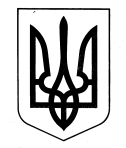 УКРАЇНАЧЕРКАСЬКА МІСЬКА РАДАДЕПАРТАМЕНТ ЖИТЛОВО-КОМУНАЛЬНОГО КОМПЛЕКСУ18000, м. Черкаси, вул. Б. Вишневецького,36. тел. 36-11-35; 36-11-37Депутатам Черкаської міської радиПояснювальна записка до проекту рішення: «Про затвердження програми розвитку міського                                                електротранспорту у м. Черкаси на 2017-2020 роки» У зв’язку із закінченням у травні поточного року строку дії рішення міської ради від 06.04.2017 № 2-1811 «Про затвердження програми розвитку міського електротранспорту у м. Черкаси на період до 31.05.2017 року», здійснено доопрацювання Програми розвитку міського електротранспорту у  м. Черкаси на 2017-2020 роки, згідно із Законами України “Про транспорт”, “Про міський електричний транспорт”, “Про джерела фінансування дорожнього господарства України”, “Про благоустрій населених пунктів”, відповідно до Державної програми розвитку міського електричного транспорту на 2007-2017 роки, затвердженої Постановою Кабінету Міністрів України від 24 липня 2013 року № 601 та інших законодавчих, підзаконних та нормативно-методологічних актів, пропонується відповідний проект рішення.Прийняття цього рішення забезпечить безперебійну та якісну роботу комунального підприємства, оскільки передбачається достатня фінансова підтримка на забезпечення беззбиткової діяльності, що включає можливість виплачувати заробітну плату та податки на неї, пільгові пенсії, проводити сплату за спожиту електроенергію, закуповувати шини у разі необхідності.Прошу розглянути та підтримати на сесії міської ради проект рішення “Про затвердження Програми розвитку міського електротранспорту у                            м. Черкаси на 2017-2020 роки“.УКРАЇНАЧЕРКАСЬКА МІСЬКА РАДАДЕПАРТАМЕНТ ЖИТЛОВО-КОМУНАЛЬНОГО КОМПЛЕКСУ18000, м. Черкаси, вул. Б. Вишневецького,36. тел. 36-11-35; 36-11-37Депутатам Черкаської міської радиПояснювальна записка до проекту рішення: «Про затвердження програми розвитку міського                                                електротранспорту у м. Черкаси на 2017-2020 роки» У зв’язку із закінченням у травні поточного року строку дії рішення міської ради від 06.04.2017 № 2-1811 «Про затвердження програми розвитку міського електротранспорту у м. Черкаси на період до 31.05.2017 року», здійснено доопрацювання Програми розвитку міського електротранспорту у  м. Черкаси на 2017-2020 роки, згідно із Законами України “Про транспорт”, “Про міський електричний транспорт”, “Про джерела фінансування дорожнього господарства України”, “Про благоустрій населених пунктів”, відповідно до Державної програми розвитку міського електричного транспорту на 2007-2017 роки, затвердженої Постановою Кабінету Міністрів України від 24 липня 2013 року № 601 та інших законодавчих, підзаконних та нормативно-методологічних актів, пропонується відповідний проект рішення.Прийняття цього рішення забезпечить безперебійну та якісну роботу комунального підприємства, оскільки передбачається достатня фінансова підтримка на забезпечення беззбиткової діяльності, що включає можливість виплачувати заробітну плату та податки на неї, пільгові пенсії, проводити сплату за спожиту електроенергію, закуповувати шини у разі необхідності.Прошу розглянути та підтримати на сесії міської ради проект рішення “Про затвердження Програми розвитку міського електротранспорту у                            м. Черкаси на 2017-2020 роки“.УКРАЇНАЧЕРКАСЬКА МІСЬКА РАДАДЕПАРТАМЕНТ ЖИТЛОВО-КОМУНАЛЬНОГО КОМПЛЕКСУ18000, м. Черкаси, вул. Б. Вишневецького,36. тел. 36-11-35; 36-11-37Депутатам Черкаської міської радиПояснювальна записка до проекту рішення: «Про затвердження програми розвитку міського                                                електротранспорту у м. Черкаси на 2017-2020 роки» У зв’язку із закінченням у травні поточного року строку дії рішення міської ради від 06.04.2017 № 2-1811 «Про затвердження програми розвитку міського електротранспорту у м. Черкаси на період до 31.05.2017 року», здійснено доопрацювання Програми розвитку міського електротранспорту у  м. Черкаси на 2017-2020 роки, згідно із Законами України “Про транспорт”, “Про міський електричний транспорт”, “Про джерела фінансування дорожнього господарства України”, “Про благоустрій населених пунктів”, відповідно до Державної програми розвитку міського електричного транспорту на 2007-2017 роки, затвердженої Постановою Кабінету Міністрів України від 24 липня 2013 року № 601 та інших законодавчих, підзаконних та нормативно-методологічних актів, пропонується відповідний проект рішення.Прийняття цього рішення забезпечить безперебійну та якісну роботу комунального підприємства, оскільки передбачається достатня фінансова підтримка на забезпечення беззбиткової діяльності, що включає можливість виплачувати заробітну плату та податки на неї, пільгові пенсії, проводити сплату за спожиту електроенергію, закуповувати шини у разі необхідності.Прошу розглянути та підтримати на сесії міської ради проект рішення “Про затвердження Програми розвитку міського електротранспорту у                            м. Черкаси на 2017-2020 роки“.УКРАЇНАЧЕРКАСЬКА МІСЬКА РАДАДЕПАРТАМЕНТ ЖИТЛОВО-КОМУНАЛЬНОГО КОМПЛЕКСУ18000, м. Черкаси, вул. Б. Вишневецького,36. тел. 36-11-35; 36-11-37Депутатам Черкаської міської радиПояснювальна записка до проекту рішення: «Про затвердження програми розвитку міського                                                електротранспорту у м. Черкаси на 2017-2020 роки» У зв’язку із закінченням у травні поточного року строку дії рішення міської ради від 06.04.2017 № 2-1811 «Про затвердження програми розвитку міського електротранспорту у м. Черкаси на період до 31.05.2017 року», здійснено доопрацювання Програми розвитку міського електротранспорту у  м. Черкаси на 2017-2020 роки, згідно із Законами України “Про транспорт”, “Про міський електричний транспорт”, “Про джерела фінансування дорожнього господарства України”, “Про благоустрій населених пунктів”, відповідно до Державної програми розвитку міського електричного транспорту на 2007-2017 роки, затвердженої Постановою Кабінету Міністрів України від 24 липня 2013 року № 601 та інших законодавчих, підзаконних та нормативно-методологічних актів, пропонується відповідний проект рішення.Прийняття цього рішення забезпечить безперебійну та якісну роботу комунального підприємства, оскільки передбачається достатня фінансова підтримка на забезпечення беззбиткової діяльності, що включає можливість виплачувати заробітну плату та податки на неї, пільгові пенсії, проводити сплату за спожиту електроенергію, закуповувати шини у разі необхідності.Прошу розглянути та підтримати на сесії міської ради проект рішення “Про затвердження Програми розвитку міського електротранспорту у                            м. Черкаси на 2017-2020 роки“.УКРАЇНАЧЕРКАСЬКА МІСЬКА РАДАДЕПАРТАМЕНТ ЖИТЛОВО-КОМУНАЛЬНОГО КОМПЛЕКСУ18000, м. Черкаси, вул. Б. Вишневецького,36. тел. 36-11-35; 36-11-37Депутатам Черкаської міської радиПояснювальна записка до проекту рішення: «Про затвердження програми розвитку міського                                                електротранспорту у м. Черкаси на 2017-2020 роки» У зв’язку із закінченням у травні поточного року строку дії рішення міської ради від 06.04.2017 № 2-1811 «Про затвердження програми розвитку міського електротранспорту у м. Черкаси на період до 31.05.2017 року», здійснено доопрацювання Програми розвитку міського електротранспорту у  м. Черкаси на 2017-2020 роки, згідно із Законами України “Про транспорт”, “Про міський електричний транспорт”, “Про джерела фінансування дорожнього господарства України”, “Про благоустрій населених пунктів”, відповідно до Державної програми розвитку міського електричного транспорту на 2007-2017 роки, затвердженої Постановою Кабінету Міністрів України від 24 липня 2013 року № 601 та інших законодавчих, підзаконних та нормативно-методологічних актів, пропонується відповідний проект рішення.Прийняття цього рішення забезпечить безперебійну та якісну роботу комунального підприємства, оскільки передбачається достатня фінансова підтримка на забезпечення беззбиткової діяльності, що включає можливість виплачувати заробітну плату та податки на неї, пільгові пенсії, проводити сплату за спожиту електроенергію, закуповувати шини у разі необхідності.Прошу розглянути та підтримати на сесії міської ради проект рішення “Про затвердження Програми розвитку міського електротранспорту у                            м. Черкаси на 2017-2020 роки“.УКРАЇНАЧЕРКАСЬКА МІСЬКА РАДАДЕПАРТАМЕНТ ЖИТЛОВО-КОМУНАЛЬНОГО КОМПЛЕКСУ18000, м. Черкаси, вул. Б. Вишневецького,36. тел. 36-11-35; 36-11-37Депутатам Черкаської міської радиПояснювальна записка до проекту рішення: «Про затвердження програми розвитку міського                                                електротранспорту у м. Черкаси на 2017-2020 роки» У зв’язку із закінченням у травні поточного року строку дії рішення міської ради від 06.04.2017 № 2-1811 «Про затвердження програми розвитку міського електротранспорту у м. Черкаси на період до 31.05.2017 року», здійснено доопрацювання Програми розвитку міського електротранспорту у  м. Черкаси на 2017-2020 роки, згідно із Законами України “Про транспорт”, “Про міський електричний транспорт”, “Про джерела фінансування дорожнього господарства України”, “Про благоустрій населених пунктів”, відповідно до Державної програми розвитку міського електричного транспорту на 2007-2017 роки, затвердженої Постановою Кабінету Міністрів України від 24 липня 2013 року № 601 та інших законодавчих, підзаконних та нормативно-методологічних актів, пропонується відповідний проект рішення.Прийняття цього рішення забезпечить безперебійну та якісну роботу комунального підприємства, оскільки передбачається достатня фінансова підтримка на забезпечення беззбиткової діяльності, що включає можливість виплачувати заробітну плату та податки на неї, пільгові пенсії, проводити сплату за спожиту електроенергію, закуповувати шини у разі необхідності.Прошу розглянути та підтримати на сесії міської ради проект рішення “Про затвердження Програми розвитку міського електротранспорту у                            м. Черкаси на 2017-2020 роки“.Директор департаменту ЖККО.О. ЯценкоЗагальна кількість тролейбусних маршрутів одиниць12Загальна протяжність тролейбусних маршрутів км127,22Загальна густота тролейбусних маршрутів од./кв.км1,82Загальна кількість машин на маршрутах одиниць50Загальна пасажиромісткість машин на маршрутах одиниць5910в т.ч. для сидіння одиниць1764Середня пасажиромісткість машин на маршрутах місць/машин132Середній вік машин, що здійснюють перевезення років19,4Кількість тролейбусних зупинок всьогоодиниць179в т.ч. облаштованих зупинковими спорудами одиниць154Вартість проїзду в тролейбусі грн.2,0НомерНайменування маршрутуУ робочі дніУ робочі дніУ вихідні дніНомерНайменування маршрутуКількість машинІнтервал руху, хвКількість машин1/1А«ЧЛФЗ Аврора» (вул. Пацаєва)- санаторій «Україна»101032«вул. Пацаєва — АТЗТ «ЧШК»17513«Зал. вокзал - санаторій «Україна»24024«Тролейбусний парк» -вул. Генерала Момота»112014А«Залізничний вокзал -               вул. Генерала Момота»170—7«Тролейбусний парк» -                   вул. Можайського»24037А«Тролейбусний парк» - санаторій «Україна»138-10—8«ЧЛФЗ Аврора» - вул. Руставі»113518Р«ЧЛФЗ Аврора» - Аеропорт»11101/010«Річковий вокзал - вул. О. Теліги»1010512«Вантажний порт» - вул. Руставі195114«вул. Онопрієнка - Аеропорт»1801/050«Вантажний порт - Аеропорт»11001/0Спец.(№6)Спецрейси на замовлення ПАТ «Азот»5—1Всього50Сб 25/ Нд 22№п/пТягові  підстанціїМісце розташуванняПотужність/ кBAR./Рік введення в експлуатацію1№ 1вул. Грушевського,55282019652№2вул. Волкова, 22282019653№3проспект Хіміків, 82420519654№4вул. Героїв Холодного Яру, 7153319665№5вул. Соснівська282019896№6вул. Бидгощська, 11а215119837№7вул. Пацаєва, 5/1212619808№8провул. Поліграфічний, 3282019919№9вул. Одеська, 22126198710№10вул. Смілянська, 132/31434198811№12вул. Віталія Вергая, 14/114341987Найменування показниківОдиниця вимірю-вання2011 р.2012 р.2013 р.2014 р.2015 р.2016 р.Кількість  тролейбусівОд.858674747097Середній вік  електротранспортуроків21,721,422,423,324,517,9Перевезено пасажирівТис. чол.37602,317846,71866118466,419592,319416,7Отримано доходів всьогоТис. грн.25287,924317,723831,626167,626956,037671,2Компенсація втрат доходів від пільгового перевезення окремих категорій громадянТис. грн.12554,213734,614355,315863,615939,7-Доходи від перевезення платних пасажирівТис. грн.9054,66132,37610,05991,37514,27849,1Фінансова підтримкаТис. грн.2893,73167,12140,02694,31887,328329,5Фактичні доходи на одного  пасажираГрн.0,671,361,281,421,381,94Затверджений тарифГрн.1,251,251,251,251,51,5Всього витратТис. грн.29668,82278724442,926587,329723,937625,8Витрати на одного перевезеного пасажираГрн.0,791,281,311,431,511,94Середньоспискова чисельність працівниківЧол.430387368358342347В т.ч. водіївЧол.1169487837882Середньомісячна зарплата всіх працівниківГрн.2622,625262878313636724386В т.ч. водіївГрн.3257,929133362363841764957Прибутки  + Збитки  - Тис. грн.- 7267,4- 1662,5- 717,1- 419,7- 2767,845,4№Назва напряму діяльності (пріоритетні завдання)Найменування заходівВиконавці  Джерело фінансуванняУсього,тис. грн.Орієнтовний обсяг фінансуваннятис. грн.Орієнтовний обсяг фінансуваннятис. грн.Орієнтовний обсяг фінансуваннятис. грн.Орієнтовний обсяг фінансуваннятис. грн.Очікуваний результат№Назва напряму діяльності (пріоритетні завдання)Найменування заходівВиконавці  Джерело фінансуванняУсього,тис. грн.2017 р.2018 р.2019 р.2020 р.1Оновлення рухомого складуПридбання нових тролейбусів вітчизняного виробництваКП «Черкасиелектротранс» Черкаської міської ради», Департамент ЖКК (в межах виділених коштів)Державний  бюджет76500,016500,020000,020000,020000,0Придбання 32 одиниць1Оновлення рухомого складуПридбання нових тролейбусів вітчизняного виробництваКП «Черкасиелектротранс» Черкаської міської ради», Департамент ЖКК (в межах виділених коштів)Міський бюджет76500,016500,020000,020000,020000,0Придбання 32 одиниць1Оновлення рухомого складуПридбання вживаних тролейбусів іноземного виробництва, які експлуатувались в країнах ЄС після капітального ремонтуКП «Черкасиелектротранс» Черкаської міської ради», Департамент ЖКК (в межах виділених коштів)Міський бюджет11200,02800,02800,02800,02800,0Придбання 16 одиниць2Розвиток транспортної мережіКапітальний ремонт контактної мережі  з ПКД в т.ч.:КП «Черкасиелектротранс» Черкаської міської ради», Департамент ЖКК (в межах виділених коштів)Міський бюджет12416,92302,92030,63794,4428931,15 км2Розвиток транспортної мережі- опориКП «Черкасиелектротранс» Черкаської міської ради», Департамент ЖКК (в межах виділених коштів)Міський бюджет2081,5440,1495,3536,9609,2140 опор2Розвиток транспортної мережі- контактна мережаКП «Черкасиелектротранс» Черкаської міської ради», Департамент ЖКК (в межах виділених коштів)Міський бюджет10165,41822,81495,33217,53629,831,15 км2Розвиток транспортної мережіКП «Черкасиелектротранс» Черкаської міської ради», Департамент ЖКК (в межах виділених коштів)Кошти підприємства170404040502Розвиток транспортної мережіКапітальний ремонт тягової підстанції, комплексу телемеханіки ТП-6 з ПКДКП «Черкасиелектротранс» Черкаської міської ради», Департамент ЖКК (в межах виділених коштів)Міський бюджет23010,323010,30,00,00,0           ТП - 62Розвиток транспортної мережіКапітальний ремонт тягової підстанції, комплексу телемеханіки ТП-6 з ПКДКП «Черкасиелектротранс» Черкаської міської ради», Департамент ЖКК (в межах виділених коштів)Кошти підприємства2020000           ТП - 62Розвиток транспортної мережіБудівництво нових тролейбусних ліній з ПКД до мікрорайонів міста:КП «Черкасиелектротранс» Черкаської міської ради», Департамент ЖКК (в межах виділених коштів)Міський бюджет15583,796615922,700       17,4 км2Розвиток транспортної мережі - вул. Гагаріна, Сержанта Смірнова, Героїв ДніпраКП «Черкасиелектротранс» Черкаської міської ради», Департамент ЖКК (в межах виділених коштів)Міський бюджет6002,71005902,700       17,4 км2Розвиток транспортної мережі- вул. Гетьмана            Сагайдачного КП «Черкасиелектротранс» Черкаської міської ради», Департамент ЖКК (в межах виділених коштів)Міський бюджет95419541000       17,4 км2Розвиток транспортної мережі- вул. Гетьмана            Сагайдачного КП «Черкасиелектротранс» Черкаської міської ради», Департамент ЖКК (в межах виділених коштів)Кошти підприємства40202000       17,4 км3Ефективне використання та розвиток ремонтної інфраструктури підприємстваСередній ремонт рухомого складуКП «Черкасиелектротранс» Черкаської міської ради»,Департамент ЖКККошти підприємства1000,0250,0250,0250,0250,0Підвищення якості технічного обслуговування транспортних засобів та безпеки перевезень3Ефективне використання та розвиток ремонтної інфраструктури підприємстваКапітальний ремонт рухомого складуКП «Черкасиелектротранс» Черкаської міської ради», Департамент ЖКК (в межах виділених коштів)Міський бюджет11200,02800,02800,02800,02800,0Підвищення якості технічного обслуговування транспортних засобів та безпеки перевезень3Ефективне використання та розвиток ремонтної інфраструктури підприємстваПридбання шинКП «Черкасиелектротранс» Черкаської міської ради», Департамент ЖКК (в межах виділених коштів)Міський бюджет4464,74913,641193,71193,71193,7Підвищення якості технічного обслуговування транспортних засобів та безпеки перевезень3Ефективне використання та розвиток ремонтної інфраструктури підприємстваПридбання шинКП «Черкасиелектротранс» Черкаської міської ради», Департамент ЖКК (в межах виділених коштів)Кошти підприємства11020203040Підвищення якості технічного обслуговування транспортних засобів та безпеки перевезень3Ефективне використання та розвиток ремонтної інфраструктури підприємстваПридбання спеціальних аварійних машин для ремонту та обслуговування контактної мережіКП «Черкасиелектротранс» Черкаської міської ради», Департамент ЖКК (в межах виділених коштів)Міський бюджет2800,00,01400,00,01400Підвищення якості технічного обслуговування транспортних засобів та безпеки перевезень3Ефективне використання та розвиток ремонтної інфраструктури підприємстваКапітальний ремонт  виробничих приміщень з ПКДКП «Черкасиелектротранс» Черкаської міської ради», Департамент ЖКК (в межах виділених коштів)Кошти підприємства1200,0300,0300,0300,0300,0Підвищення якості технічного обслуговування транспортних засобів та безпеки перевезень3Ефективне використання та розвиток ремонтної інфраструктури підприємстваПокращення роботи комунального підприємства  шляхом придбання обладнання для технічного обслуговування тролейбусів:- комплекс обладнання для експлуатації коліс з безкамерними шинами;- прес монтажно-зпресовочний;- домкрат “Беккера” (4 шт.) для підйому тролейбусів на рівній площадці для ТО, ремонту двигунів низькопольних тролейбусів;- плоскошліфувальний верстат;- діагностичне обладнання (програмне забезпечення “Чегос”, WABKO, стенди випробувань задніх, передніх мостів, обладнання регулювання розвалу коліс та ін.;- хонінгувальний верстатКП «Черкасиелектротранс» Черкаської міської ради», Департамент ЖКК Кошти підприємства1730,01730,00,00,00,0Підвищення якості технічного обслуговування транспортних засобів та безпеки перевезень4Впровадження сучасних технологій, розвиток та  покращення роботи комунального підприємства.Придбання комп'ютерної техніки для диспетчерськоїКП «Черкасиелектротранс» Черкаської міської ради», Департамент Кошти підприємства24,7524,750,00,00,0Підвищення якості надання послуг4Впровадження сучасних технологій, розвиток та  покращення роботи комунального підприємства.Реконструкція системи опалення з ПКД(будівництво котельної з придбанням обладнання)КП «Черкасиелектротранс» Черкаської міської ради», Департамент ЖКК (в межах виділених коштів)Міський бюджет624,4624,40,00,00,0Покращення роботи підприємства4Впровадження сучасних технологій, розвиток та  покращення роботи комунального підприємства.Реконструкція системи опалення з ПКД(будівництво котельної з придбанням обладнання)КП «Черкасиелектротранс» Черкаської міської ради», Департамент ЖКК (в межах виділених коштів)Кошти підприємства1010Покращення роботи підприємства4Впровадження сучасних технологій, розвиток та  покращення роботи комунального підприємства.Впровадження Wi-FiКП «Черкасиелектротранс» Черкаської міської ради», Департамент ЖКК (в межах виділених коштів)Міський бюджет00000Покращення роботи підприємства4Впровадження сучасних технологій, розвиток та  покращення роботи комунального підприємства.Впровадження Wi-FiКП «Черкасиелектротранс» Черкаської міської ради», Департамент ЖКК (в межах виділених коштів)Кошти підприємства00000Покращення роботи підприємства4Впровадження сучасних технологій, розвиток та  покращення роботи комунального підприємства.Виконання робіт зі встановлення «Автоматизованої системи комерційного обліку електроенергії споживача» (АСКОЕ)КП «Черкасиелектротранс» Черкаської міської ради», Департамент ЖКК (в межах виділених коштів)Міський бюджет460,5460,50,00,00,0Покращення роботи підприємства4Впровадження сучасних технологій, розвиток та  покращення роботи комунального підприємства.Впровадження системи контролю за громадським транспортом, системи сповіщення пасажирів, автоматичної системи оплати проїзду та обліку пасажирів:- GPS-моніторинг;- система сповіщення пасажирів;- перший етап запровадження автоматизованої системи оплати проїзду та обліку пасажирів (АСОП та ОП).- другий етапКП «Черкасиелектротранс» Черкаської міської ради», Департамент ЖКК (в межах виділених коштів)Міський бюджет30946,33136,326801257012560Підвищення якості надання послуг4Впровадження сучасних технологій, розвиток та  покращення роботи комунального підприємства.Впровадження системи контролю за громадським транспортом, системи сповіщення пасажирів, автоматичної системи оплати проїзду та обліку пасажирів:- GPS-моніторинг;- система сповіщення пасажирів;- перший етап запровадження автоматизованої системи оплати проїзду та обліку пасажирів (АСОП та ОП).- другий етапКП «Черкасиелектротранс» Черкаської міської ради», Департамент ЖКК (в межах виділених коштів)Кошти підприємства110202030405Забезпечення беззбиткового функціонування підприємства міського електричного транспортуФінансова підтримка на забезпечення ефективної господарської діяльності (беззбитковості) підприємстваКП «Черкасиелектротранс» Черкаської міської ради», Департамент ЖКК (в межах виділених коштів)Міський бюджет191922,244366,646807,94924351504,7Покращення роботи та розвиток КП «Черкаси-електротранс»№ п/пПоказникиОдиниці виміруОдиниці виміру2017 рік2017 рік2018 рік2018 рік2019 рік2019 рік2020 рік2020 рікЗагальний  фондспеціальний фонд Загальний  фондспеціальний фонд Загальний  фондспеціальний фонд Загальний  фондспеціальний фонд 12334567891011Створення   належних умов для надання населенню високоякісних послуг з перевезення  тролейбусамиСтворення   належних умов для надання населенню високоякісних послуг з перевезення  тролейбусамиСтворення   належних умов для надання населенню високоякісних послуг з перевезення  тролейбусамиСтворення   належних умов для надання населенню високоякісних послуг з перевезення  тролейбусамиСтворення   належних умов для надання населенню високоякісних послуг з перевезення  тролейбусами1Показники затрат1.1Тролейбуси на балансі підприємства — всьогоодиницьодиниць100100100100У т.ч. пасажирських979797971.2 Тролейбуси, що відпрацювали свій ресурсодиницьодиниць726048361.3 Шини в експлуатаціїштукштук7037037037031.4Потреба заміни шинштукштук1751751751751.5Придбання комп'ютерної техніки для диспетчерськоїтис. грн.тис. грн.24,750002Показники продукту2.1Придбання нових тролейбусіводиницьодиниць88882.2Придбання вживаних тролейбусів іноземного виробництва, які експлуатувались в країнах ЄС після капітального ремонтуодиницьодиниць44442 3Тролейбуси, що відпрацювали свій ресурсодиницьодиниць726048362.4Потреба шин,  які планується придбатиодиницьодиниць1751751751752.5 Обсяги списання тролейбусіводиницьодиниць121212122.6Впровадження системи контролю за громадським транспортом, системи сповіщення пасажирів, автоматичної системи оплати проїзду та обліку пасажирів.тис. грн.тис. грн.3156,3270012600126002.7Виконання робіт зі встановлення «Автоматизованої системи комерційного обліку електроенергії споживачем (АСКОЕ)» з ПКДтис. грн.тис. грн.460,50002.8Впровадження WI-FI тис. грн.тис. грн.00002.9Придбання комп'ютерної техніки для диспетчерської, в т.ч.:- комп’ютер- клавіатура- мишка- монітор- програмна продукціяодиницьодиниць111212.10Кількість водіїв тролейбусів, що планується підготовитиосібосіб202020203 Показники ефективності3.1 Середня вартість одного нового тролейбусутис. грн.тис. грн.41255000500050003.2Середня  вартість  придбання одного тролейбусу,  що був у експлуатаціїтис. грн.тис. грн.7007007007003.3Середня  вартість  придбання однієї шини тис. грн. тис. грн. 5,36,96,96,93.4 Середня  вартість  одного комп'ютера для диспетчерської      тис. грн. тис. грн. 12,74Показники якості4.1Відсоток тролейбусів, які планується придбати, до загальної кількості тролейбусів, що відпрацювали свій ресурс%%1719,423294.2Відсоток шин, які планується придбати, до потреби%%100100100100Розвиток мережі тролейбусних ліній та ремонту рухомого складуРозвиток мережі тролейбусних ліній та ремонту рухомого складуРозвиток мережі тролейбусних ліній та ремонту рухомого складуРозвиток мережі тролейбусних ліній та ремонту рухомого складуРозвиток мережі тролейбусних ліній та ремонту рухомого складуРозвиток мережі тролейбусних ліній та ремонту рухомого складу1Показники затрат1.1Протяжність тролейбусних ліній на балансі підприємствакмкм127,22136,8139,93144,661.2 Потреба в заміні контактної мережікмкм6,05,359,310,51.3Будівництво нових тролейбусних лінійкмкм9,583,134,731.4Кількість контактних опор на балансі підприємстваодиницьодиниць33483512360736581.5Потреба в заміні контактних опородиницьодиниць353535351.6Встановлення опор  при будівництві  нових тролейбусних  лінійодиницьодиниць164955102Показники продукту2.1 Протяжність контактної мережі, яку планується замінити( контактний дріт з спецчастинами) кмкм6,05,359,310,52.2Контактні опори, що планується замінити одиницьодиниць353535352.3Встановлення опор  при будівництві  нових тролейбусних  лінійодиницьодиниць164955103Показники ефективності3.1Середня вартість заміни одного  кілометру контактної мережі (контактний дріт з спецчастинами) тис. грн./ кмтис. грн./ км283,8283,2348,1348,53.2Середня вартість заміни однієї контактної опори тис. грн.тис. грн.13,114,716,2184Показники якості4.1Відсоток  заміненої контактної мережі  до потреби%%1001001001004.2Відсоток  замінених  опор  до потреби%%100100100100Капітальний ремонт рухомого складуКапітальний ремонт рухомого складуКапітальний ремонт рухомого складуКапітальний ремонт рухомого складуКапітальний ремонт рухомого складуКапітальний ремонт рухомого складу1Показники затрат1.1Тролейбуси  на балансі підприємстваодиницьодиниць1001001001001.2 Тролейбуси, що відпрацювали свій ресурсодиницьодиниць726048361.3Потреба капітальних ремонтів тролейбусамодиницьодиниць44442Показники продукту2.1Виконання капітальних ремонтів тролейбусамодиницьодиниць44443Показники ефективності3.1Середня вартість капремонту 1  тролейбусутис. грн.тис. грн.7007007007004Показники якості4.1Відсоток капітального  ремонту  тролейбусів до потреби%%100100100100Середній ремонт рухомого складуСередній ремонт рухомого складуСередній ремонт рухомого складуСередній ремонт рухомого складуСередній ремонт рухомого складуСередній ремонт рухомого складу1Показники затрат1.1Тролейбуси  на балансі підприємстваодиницьодиниць1001001001001.2 Тролейбуси, що відпрацювали свій ресурсодиницьодиниць726048361.3Потреба середніх ремонтів тролейбусамодиницьодиниць66662Показники продукту2.1Виконання середніх ремонтів тролейбусамодиницьодиниць66663Показники ефективності3.1Середня вартість середнього ремонту 1  тролейбусутис. грн.тис. грн.41,6741,6741,6741,674Показники якості4.1Відсоток середнього  ремонту  тролейбусів до потреби%%100100100100Показники перевезень пільгових категорій громадян Показники перевезень пільгових категорій громадян Показники перевезень пільгових категорій громадян Показники перевезень пільгових категорій громадян Показники перевезень пільгових категорій громадян Показники перевезень пільгових категорій громадян 1Показники затратПоказники затрат1.1Чисельність населення, що мають пільги на проїзд у громадському транспортіЧисельність населення, що мають пільги на проїзд у громадському транспорті тис осіб129,87129,87129,87129,871.2Чисельність учнів загальноосвітніх шкіл, професійно — технічних закладів та студентів вищих навчальних закладівЧисельність учнів загальноосвітніх шкіл, професійно — технічних закладів та студентів вищих навчальних закладівтис. осіб44,344,344,344,31.3Чисельність пільгових категорій громадян  за повним переліком пільг згідно чинного законодавстваЧисельність пільгових категорій громадян  за повним переліком пільг згідно чинного законодавстватис. осіб85,5785,5785,5785,572Показники продуктуПоказники продукту2.1Кількість поїздок в місяць,  одним учнем загально-освітніх шкілКількість поїздок в місяць,  одним учнем загально-освітніх шкілод.323232322.2Кількість поїздок в місяць,  одним учнем професійно — технічних закладів та студентами ВНЗКількість поїздок в місяць,  одним учнем професійно — технічних закладів та студентами ВНЗод.606060602.3Кількість поїздок, здійснених громадянами, які мають право на безкоштовний проїзд  згідно чинного законодавства, в т.ч.:Кількість поїздок, здійснених громадянами, які мають право на безкоштовний проїзд  згідно чинного законодавства, в т.ч.:од.68686868- працюючі- працюючіод.60606060- не працюючі- не працюючіод.88883Показники ефективностіПоказники ефективності3.1Вартість проїзду у тролейбусіВартість проїзду у тролейбусігрн.2222,53.2Вартість проїзного квитка для населенняВартість проїзного квитка для населеннягрн.90,00120,00120,00150,003.3 Вартість проїзного квитка для підприємств Вартість проїзного квитка для підприємств грн.112,8150,4150,4188,004Показники якостіПоказники якості4.1Відсоток учнів та студентів, що користуються електротранспортомВідсоток учнів та студентів, що користуються електротранспортом%4.2Відсоток надання пільг громадянам, які мають право на безкоштовний проїзд згідно чинного законодавстваВідсоток надання пільг громадянам, які мають право на безкоштовний проїзд згідно чинного законодавства %100,0100,0100,0100,0